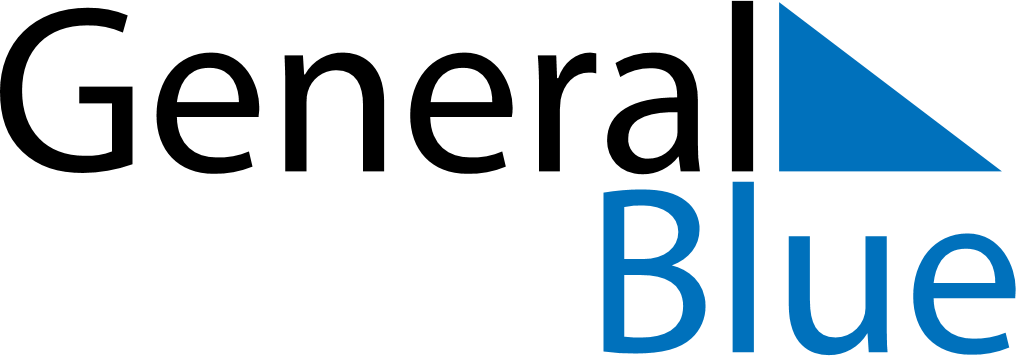 August 2023August 2023August 2023August 2023August 2023August 2023JamaicaJamaicaJamaicaJamaicaJamaicaJamaicaMondayTuesdayWednesdayThursdayFridaySaturdaySunday123456Emancipation DayIndependence Day78910111213Independence Day (substitute day)141516171819202122232425262728293031NOTES